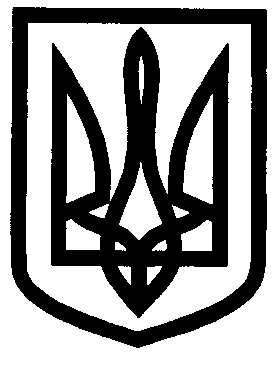 УКРАЇНАУПРАВЛІННЯ ОСВІТИІЗЮМСЬКОЇ МІСЬКОЇ РАДИХАРКІВСЬКОЇ ОБЛАСТІНАКАЗ05.09.2019										№ 315    На виконання наказу Міністерства освіти і науки України від 01.04.2019 року № 415 «Про деякі питання організації у 2019 році підвищення кваліфікації педагогічних працівників у зв’язку із запровадженням Концепції реалізації державної політики у сфері реформування загальної середньої освіти «Нова українська школа», згідно з графіком підвищення кваліфікації педагогічних працівників, затвердженого наказом Департаменту науки і освіти Харківської обласної державної адміністрації від 15.04.2019 № 101 (додаток 3, додаток 4), листа КВНЗ «Харківська академія неперервної освіти» від 21.05.2019 року    № 596, з метою підготовки педагогічних працівників до реалізації Концепції «Нова українська школа»НАКАЗУЮ :1. Направити до КВНЗ «Харківська академія неперервної освіти» на курси підвищення кваліфікації учителів початкових класів закладів загальної середньої освіти м. Ізюм на спецкурс «Формування наскрізних умінь у процесі дослідницько-пошукової діяльності у молодших школярів на уроках інтегрованого курсу «Я досліджую світ» (18 годин) відповідно до списків (додаток 1). Місце проведення: Ізюмська загальноосвітня школа І-ІІІ ступенів № 4 Ізюмської міської ради Харківської області. Терміни та час проведення зазначені у додатку 3 до наказу.2. Направити до КВНЗ «Харківська академія неперервної освіти» на курси підвищення кваліфікації учителів початкових класів закладів загальної середньої освіти м. Ізюм на спецкурс «Використання гри в освітньому процесі 1-го циклу початкової освіти» (18 годин) відповідно до списків (додаток 2). Місце проведення: Ізюмська загальноосвітня школа І-ІІІ ступенів № 4 Ізюмської міської ради Харківської області. Терміни та час проведення зазначені у додатку 3 до наказу.3. Керівникам закладів загальної середньої освіти міста:3.1. Забезпечити участь учителів початкових класів закладів загальної середньої освіти м. Ізюм на курсах підвищення кваліфікації (відповідно до списків у додатках 1, 2).							В періоди:	14.09.2019 (6 годин);									21.09.2019 (6 годин);									28.09.2019 (6 годин);							В періоди: 	05.10.2019 (6 годин);									12.10.2019 (6 годин);									19.10.2019 (6 годин 4. Призначити директора Ізюмської загальноосвітньої школи І-ІІІ ступенів     № 4 Ізюмської міської ради Харківської області Чернишеву С.В. відповідальним (тьютором) за організацію курсів підвищення кваліфікації з питань підготовки педагогів для роботи в умовах Нової української школи.5. Директору Ізюмської загальноосвітньої школи І-ІІІ ступенів № 4 Ізюмської міської ради Харківської області Чернишевій С.В.:5.1. Забезпечити належні умови для проведення курсів підвищення кваліфікації учителів.5.2. Вживати організаційних заходів з питань проведення курсів підвищення кваліфікації учителів закладів загальної середньої освіти м. Ізюмна базі Ізюмської загальноосвітньої школи І-ІІІ ступенів № 4 Ізюмської міської ради Харківської області.6. Контроль за виконанням даного наказу залишаю за собою.Начальник управління освіти 		                О.В. БезкоровайнийЛесикТерновськаДодаток 1 до наказу управління освітиІзюмської міської радиХарківської області від 05.09.2019 року № 315Список слухачів спецкурсу «Формування наскрізних умінь у процесі дослідницько-пошукової діяльності у молодших школярів на уроках інтегрованого курсу «Я досліджую світ»» (18 годин)Тренери: Петрова Наталія Володимирівна (ІЗОШ № 2);		Борщ Наталія Вікторівна (ІЗОШ № 12).Додаток 2 до наказу управління освітиІзюмської міської радиХарківської області від 05.09.2019 року № 315Список слухачів спецкурсу«Використання гри в освітньому процесі 1-го циклупочаткової освіти»Тренер: 	Хібель Ірина Ігнатівна (Ізюмська гімназія № 3)Додаток 3 до наказу управління освітиІзюмської міської радиХарківської області від 05.09.2019 року № 315Графік проведення курсів підвищення кваліфікації (18 годин)вчителів закладів загальної середньої освіти в м. ІзюмПро направлення на курси підвищення кваліфікації педагогічних працівників закладів загальної середньої освіти міста Ізюм у вересні, жовтні 2019 року№з/п№ направленняПрізвище, ім’я, по батьковіЗаклад освіти№ 305Волкова Юлія ВасилівнаІзюмська гімназія №1 Ізюмської міської ради Харківської області№ 305Король Валентина ВолодимирівнаІзюмська гімназія №1 Ізюмської міської ради Харківської області№ 306Нич Тетяна РоманівнаІзюмська гімназія №1 Ізюмської міської ради Харківської області№ 307Костюкова Наталія ЄвгенівнаІзюмська загальноосвітня школа І-ІІІ ступенів № 2 Ізюмської міської ради Харківської області№ 308Лифар Ірина МиколаївнаІзюмська загальноосвітня школа І-ІІІ ступенів № 2 Ізюмської міської ради Харківської області№ 310Бескровна Олена ОлексіївнаІзюмська загальноосвітня школа І-ІІІ ступенів № 2 Ізюмської міської ради Харківської області№ 311Дуравіна Олена ВолодимирівнаІзюмська загальноосвітня школа І-ІІІ ступенів № 4 Ізюмської міської ради Харківської області№ 312Похваленко Людмила ВолодимирівнаІзюмська загальноосвітня школа І-ІІІ ступенів № 4 Ізюмської міської ради Харківської області№ 313Федорових Світлана ГригорівнаІзюмська загальноосвітня школа І-ІІІ ступенів № 4 Ізюмської міської ради Харківської області№ 314Супрун Алла АнатоліївнаІзюмська загальноосвітня школа І-ІІІ ступенів № 5 Ізюмської міської ради Харківської області№ 315Андрієшина Світлана МагомедівнаІзюмська загальноосвітня школа І-ІІІ ступенів № 5 Ізюмської міської ради Харківської області№ 316Петухова Наталя ВадимівнаІзюмська загальноосвітня школа І-ІІІ ступенів № 5 Ізюмської міської ради Харківської області№ 317ЯкімоваМарина МиколаївнаІзюмська загальноосвітня школа І-ІІІ ступенів № 6 Ізюмської міської ради Харківської області№ 318Шестірка Наталія ЛеонідівнаІзюмська загальноосвітня школа І-ІІІ ступенів № 6 Ізюмської міської ради Харківської області№ 319Рогаль Наталія ВолодимирівнаІзюмська загальноосвітня школа І-ІІІ ступенів № 6 Ізюмської міської ради Харківської області№ 320Галицька Наталія АнатоліївнаІзюмська загальноосвітня школа І-ІІІ ступенів № 10 Ізюмської міської ради Харківської області№ 321Лаврова Світлана ВалеріївнаІзюмська загальноосвітня школа І-ІІІ ступенів № 10 Ізюмської міської ради Харківської області№ 322Ісаєнко Людмила ЛеонідівнаІзюмська загальноосвітня школа І-ІІІ ступенів № 10 Ізюмської міської ради Харківської області№ 305Мілус Ірина ВасилівнаІзюмська загальноосвітня школа І-ІІІ ступенів № 10 Ізюмської міської ради Харківської області№ 323Ткаченко Тетяна ІванівнаІзюмська загальноосвітня школа І-ІІІ ступенів № 11 Ізюмської міської ради Харківської області№ 324Шведчикова Анастасія ВікторівнаІзюмська загальноосвітня школа І-ІІІ ступенів № 11 Ізюмської міської ради Харківської області№ 325Булахова Надія ПетрівнаІзюмська загальноосвітня школа І-ІІІ ступенів № 11 Ізюмської міської ради Харківської області№ 326Найденко Олена ОлександрівнаІзюмська загальноосвітня школа І-ІІІ ступенів № 11 Ізюмської міської ради Харківської області№ 327Сніжко Олена МиколаївнаІзюмська загальноосвітня школа І-ІІІ ступенів № 12 Ізюмської міської ради Харківської області№з/п№ направленняПрізвище, ім’я, по батьковіЗаклад освіти1.№ 328Черняк Людмила ОлександрівнаІзюмська гімназія №3 Ізюмської міської ради Харківської області2.№ 328Ковальчук Ганна СергіївнаІзюмська гімназія №3 Ізюмської міської ради Харківської області3.№ 329Панченко Наталія МиколаївнаІзюмська гімназія №3 Ізюмської міської ради Харківської області4.№ 330Філатова Тетяна ВолодимирівнаІзюмська гімназія №3 Ізюмської міської ради Харківської області5.№ 331Старкова Аліна ЮріївнаІзюмська гімназія №3 Ізюмської міської ради Харківської області6.№ 332Слєпцова Галина ОлексіївнаІзюмська загальноосвітня школа І-ІІІ ступенів № 6 Ізюмської міської ради Харківської області№ з/пНазва спецкурсуКількість педагогів Кількість групТермін навчанняЧас навчання1«Формування наскрізних умінь у процесі дослідницько-пошукової діяльності у молодших школярів на уроках інтегрованого курсу «Я досліджую світ»»24114.09.2019 (6 годин);21.09.2019 (6 годин);28.09.2019 (6 годин);9.00-15.002.«Використання гри в освітньому процесі 1-го циклупочаткової освіти»м. Ізюм – 6Ізюмський р-н – 8Балаклійський – 4Борівський – 2105.10.2019 (6 годин);12.10.2019 (6 годин);19.10.2019 (6 годин 9.00-15.00